ГАННІВСЬКИЙ ЛІЦЕЙПЕТРІВСЬКОЇ СЕЛИЩНОЇ РАДИ  ОЛЕКСАНДРІЙСЬКОГО РАЙОНУКІРОВОГРАДСЬКОЇ ОБЛАСТІНАКАЗ31.08.2023                                                                                                                          № 96с. ГаннівкаПро призначення класних керівників та організацію їх роботи в 2023/2024авчальному роціЗгідно з Програмою основних орієнтирів виховання, Концепцією національно-патріотичного виховання та Стратегії національно-патріотичного вихованняНАКАЗУЮ:Призначити класними керівниками в Ганнівському ліцеї з 01.09.2023 року вчителів згідно з (додатком № 1,прим.1,стр.1)Призначити класними керівниками у Володимирівській філії Ганнівського ліцею з 01.09.2023 року вчителів згідно з (додатком № 23прим.1,стр.1)Призначити класними керівниками у Іскрівській філії Ганнівського ліцею з 01.09.2023 року вчителів згідно з (додатком № 3,прим.1.стр.1)4. Класним керівникам:скласти плани роботи класного керівника на 2023/2024 навчальний рік відповідно до вимог чинного законодавства до 08.09.2023 року;проводити батьківські збори та психолого-педагогічну просвіту з батьками відповідно до плану роботи ліцею;звітувати про проведену роботу на методичному об’єднанні класних керівників у січні та травні 2023/2024 навчального року.Контроль за виконанням даного наказу покласти на завідувача Володимирівської філії Ганнівського ліцею МІЩЕНКО М. І., на в.о. завідувача Іскрівської філії Ганнівського ліцею БАРАНЬКО Т.В. та на заступника директора з навчально-виховної роботи Ганнівського ліцею ОСАДЧЕНКО Н.М.Директор школи                                                                         Ольга КАНІВЕЦЬ  З наказом ознайомлені:                                                             Альона МАРЧЕНКОВалентина ГИРИКВалентина КРАМАРЕНКОВікторія ОПАЛАТЕНКОІрина АМБРОЗЯКІрина ЛЯХОВИЧКатерина МІЛЯРЛюдмила ГРИШАЄВАЛюдмила ДУСМУРАДОВАЛюдмила ХОМИЧМайя САРОСІЯНМарина МІЩЕНКОМирослава ЮРЧЕНКОНаталія ЛІСАЙЧУКНаталія ОСАДЧЕНКОНаталія СИДОРЕНКОНаталія ТКАЧЕНКОНеля ДУДНИКОксана БАРАНЬКООксана ІВАНОВАОлена ГАЛІБАОлена КРАЩЕНКООлеся ЩУРИКОльга ГРИШАЄВАОльга КОЛОМІЄЦЬТетяна БАРАНЬКОЮлія ЄФІМОВАЮлія ШВЕДДодаток № 1до наказу директора № 96 від 31.08.2023 року 1. Призначити класними керівниками в Ганнівському ліцеї з 01.09.2023 року наступних вчителів:1 класу – ГРИШАЄВУ О.А.;2 класу – МІЛЯР К.В.;3 класу – ОПАЛАТЕНКО В.С.;4 класу -  КРАМАРЕНКО В.В.;5 класу – ЩУРИК О.О.;6 класу – ЖУКОВУ М.С.;7 класу – ГРИШАЄВУ Л.В.;8 класу – ГАЛІБУ О.А.;9 класу – МАРЧЕНКО А.В.;1Додаток 2до наказу директора № 96 від 31.08.2023 року 1. Призначити класними керівниками у Володимирівській філії Ганнівського ліцею з 01.09.2023 року наступних вчителів:1 класу – КРАЩЕНКО О.В.;2 класу - КОЛОМІЄЦЬ О.М.;3 класу – ГИРИК В.І.;4 класу – ШВЕД Ю.А.;5 класу – ДУДНИК Н.В.;6 класу – ЛЯХОВИЧ І.Б.;7 класу – ІВАНОВА О.В.;8 класу – ХОМИЧ Л.М.;9 класу – ЛІСАЙЧУК Н.С.;2Додаток 3до наказу директора № 96 від 31.08.2023 року 1. Призначити класоводами та класними керівниками в Іскрівській філії Ганнівського ліцею з 01.09.2023 року наступних вчителів:1 класу – АМБРОЗЯК І.І.;3 класу – ТКАЧЕНКО Н.Г.;4 класу – ЮРЧЕНКО М.А.;5 класу – АЛЬОШИНА В.В.;6 класу – ЄФІМОВУ Ю.С.;7 класу – БАРАНЬКО О.О.;8 класу – ДИСМУРАГДОВУ Л.Г.;9 класу – СИДОРЕНКО Н.М.3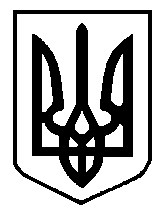 